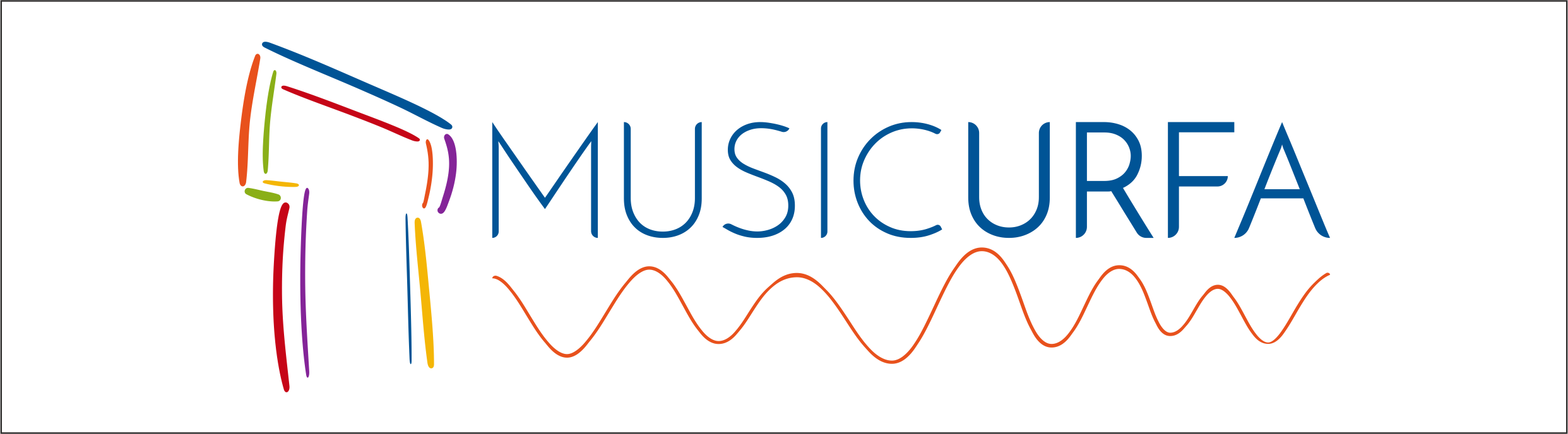 KATILACAĞI KURS	Bağlama 			        	Gitar            Keman			        	Piyano            Ney			        	Halk Oyunları            Konservatuvar Hazırlık		Üniversite Hazırlık	Gazelhanlık			Diğer ………………………………									İmza           :									Adı Soyadı : …………………………………									 Tarih          : …../…../20….	     Kayıt İçin Gerekli Evraklar:Nüfus Cüzdanı Fotokopisi (1 adet)Vesikalık Fotoğraf (1 adet)FotoT.C. Kimlik No: ………………………………………………….T.C. Kimlik No: ………………………………………………….Telefon: …………………………………………………………….Telefon: …………………………………………………………….Adı: …………………………………………………………………..Adı: …………………………………………………………………..Mesleği: …………………………………………………………….Mesleği: …………………………………………………………….Soyadı: ……………………………………………………………..Soyadı: ……………………………………………………………..Eğitim Durumu: …………………………………………………Eğitim Durumu: …………………………………………………Anne Adı: ………………………………………………………….Anne Adı: ………………………………………………………….Adresi: ……………………………………………………............ ………………………………………………………………………………………………………………………………………………………………………………………………………………………………………Adresi: ……………………………………………………............ ………………………………………………………………………………………………………………………………………………………………………………………………………………………………………Baba Adı: …………………………………………………………..Baba Adı: …………………………………………………………..Adresi: ……………………………………………………............ ………………………………………………………………………………………………………………………………………………………………………………………………………………………………………Adresi: ……………………………………………………............ ………………………………………………………………………………………………………………………………………………………………………………………………………………………………………Doğum Yeri: ………………………………………………………Doğum Yeri: ………………………………………………………Okulu: ……………………………………………………………….Okulu: ……………………………………………………………….Doğum Tarihi: ……………………………………………………Doğum Tarihi: ……………………………………………………Mail Adresi: ……………………………………………………….Mail Adresi: ……………………………………………………….18 Yaşından Küçük Kursiyerler İçin;18 Yaşından Küçük Kursiyerler İçin;18 Yaşından Küçük Kursiyerler İçin;18 Yaşından Küçük Kursiyerler İçin;Veli Telefon (Ev-İş)…………………………………………………Veli Telefon (Cep)………………………………………………..Veli Telefon (Cep)………………………………………………..Veli E-Mail Adresi……………………………………………